T.C. İSTANBUL RUMELİ ÜNİVERSİTESİ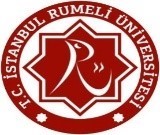 	LİSANSÜSTÜ EĞİTİM ENSTİTÜSÜDoktora Yeterlilik Jürisi Öneri FormuProgram:Dönem:Sözlü sınav yeri, tarih ve saati:Yazılı sınav yeri, tarih ve saati:Doktora Yeterlilik Jürisi ÖnerisiDoktora Yeterlilik Jürisi ÖnerisiDoktora Yeterlilik Jürisi ÖnerisiDoktora Yeterlilik Jürisi ÖnerisiDoktora Yeterlilik Jürisi ÖnerisiAkademik UnvanAd SoyadAlanıKadrosunun Bulunduğu KurumE-posta adresi